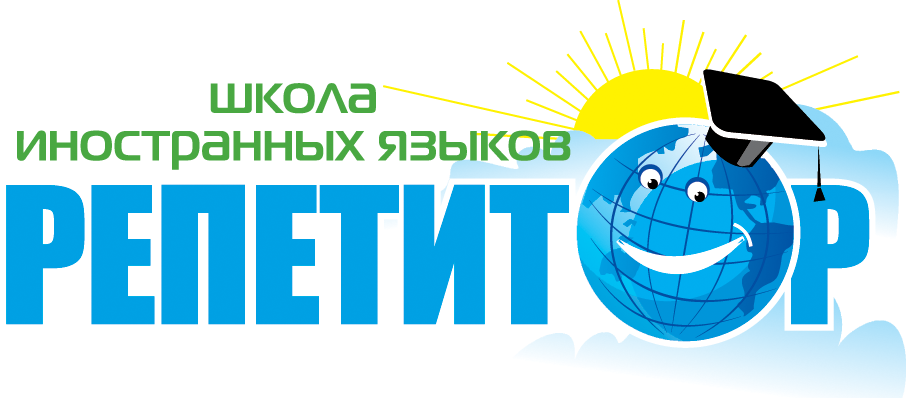 Тариф «Фиксированный» 2023-2024Программа обучения для дошкольников и первоклассников по УМК:“Fun with Little Fizz”, “Sammy and Kite”; “Ping Pong 1, 2” Программа обучения для учащихся начальной школы по УМК:“Fun with Fizz” 1, 2Программа обучения для учащихся средней школы по УМК: “Hot Shots 1”; “Amazing English 1”; “English Download Pre A 1”; “English Download A1”Программа обучения для учащихся средней школы по УМК:“Hot Shots 2”; “Amazing English 2”; “English Download A2”Углубленная программа обучения для учащихся средней/старшей школы по УМК:“English Download” B1    Углубленная программа обучения для учащихся средней/старшей школы по УМК:“English Download” B1+, B2; подготовка к ЕГЭОбщая программа обучения для взрослых по УМК:“New English File” Beginner, Elementary Общая программа обучения для взрослых по УМК:“New English File” Pre-Intermediate, IntermediateКорпоративные занятияуровень Beginner/ElementaryВосточные Языки. Общая программа обучения. Скидка в 10% от стоимости обучения за месяц предоставляется второму и последующим членам одной семьи, которые одновременно занимаются в ШИЯ «Репетитор» (только при условии полной оплаты обучения первого члена семьи!). Скидка не предоставляется:1) при возникновении форс-мажорных обстоятельств (карантин и т. п.) 2) в январе3) в мини-группах и при индивидуальном обучении*для учащихся ШИЯ «Репетитор». Директор ШИЯ «Репетитор»                                                                                                       /Батуро О.А./Тариф «Гибкий» 2023-2024Программа обучения для дошкольников и первоклассников по УМК:“Fun with Little Fizz”, “Sammy and Kite”; “Ping Pong 1, 2”Программа обучения для учащихся начальной школы по УМК:“Fun with Fizz” 1, 2Программа обучения для учащихся средней школы по УМК: “Hot Shots 1”; “Amazing English 1”; “English Download Pre A 1”; “English Download A1”Программа обучения для учащихся средней школы по УМК:“Hot Shots 2”; “Amazing English 2”; “English Download A2”Углубленная программа обучения для учащихся средней/старшей школы по УМК:“English Download” B1    Углубленная программа обучения для учащихся средней/старшей школы по УМК:“English Download” B1+, B2; подготовка к ЕГЭОбщая программа обучения для взрослых по УМК:“New English File” Beginner, Elementary Общая программа обучения для взрослых по УМК:“New English File” Pre-Intermediate, IntermediateВосточные Языки. Общая программа обучения. Скидка в 10% от стоимости обучения за месяц предоставляется второму и последующим членам одной семьи, которые одновременно занимаются  в  ШИЯ «Репетитор»  (только при условии полной оплаты обучения первого члена семьи!). Скидка не предоставляется:1) при возникновении форс-мажорных обстоятельств (карантин и т. п.) 2) в январе3) в мини-группах и при индивидуальном обученииДиректор ШИЯ «Репетитор»                                                                                                       /Батуро О.А./Стоимость 1 месяца 3 р/нед по 45 мин. 12 занятий в месяц Стандартная группа ( 6-10 чел.)2900 руб  Мини-группа (3-5 чел.)3200 руб Инд. занятия/2 чел.800/1200 руб за 1 час (45 мин.)Стоимость 1 месяца  3 р/нед по 45 мин.  12 занятий в месяцСтоимость 1 месяца  2 р/нед. по 60 мин. 8 занятий в месяцСтандартная группа ( 6-10 чел.)3100 руб 3000Мини-группа (3-5 чел.)3400 руб 3300Инд. занятия/2 чел.800/1200 руб за 1 час (45 мин.)800/1200 руб за 1 час (45 мин.)Стоимость 1 месяца 3 р/нед. по 45мин. 12 занятий в месяцСтоимость 1 месяца 2 р/нед. по 80 мин.8 занятий в месяц Стоимость 1 месяца2 р/нед. по 60 мин. 8 занятий в месяцСтандартная группа ( 6-10 чел.)3200 руб 3500 руб 3100Мини-группа (3-5 чел.)3500 руб 3800 руб 3400Инд. занятия/2 чел.900/1400 руб за 1 час (60 мин.) (800/1200 руб за 45 мин)900/1400 руб за 1 час (60 мин.) (800/1200 руб за 45 мин)900/1400 руб за 1 час (60 мин.) (800/1200 руб за 45 мин)Стоимость 1 месяца 3 р/нед по 45 мин. 12 занятий в месяцСтоимость 1 месяца 3 р/нед. по 60 мин  12 занятий в месяцСтоимость 1 месяца 2 р/нед. по 60 мин8 занятий в месяцСтоимость 1 месяца 2 р/нед. по 80 мин  8 занятий в месяцСтандартная группа ( 6-10 чел.)3500 руб 380033003600Мини-группа (3-5 чел.)3800 руб 410036003900Инд. занятия/2 чел.900/1400 руб за 1 час (60 мин.) (800/1200 руб за 45 мин)900/1400 руб за 1 час (60 мин.) (800/1200 руб за 45 мин)900/1400 руб за 1 час (60 мин.) (800/1200 руб за 45 мин)900/1400 руб за 1 час (60 мин.) (800/1200 руб за 45 мин)Стоимость 1 месяца 3 р/нед. 45 мин12 занятий в месяцСтоимость 1 месяца 3 р/нед. 60 мин12 занятий в месяцСтоимость 1 месяца  2 р/нед. по 60 мин8 занятий в месяцСтоимость 1 месяца  2 р/нед. по 80 мин 8 занятий в месяцСтандартная группа ( 6-10 чел.)3600 руб39003400 руб 3700Мини-группа (3-5 чел.)3900 руб42003700 руб 4000Инд. занятия/2 чел.1000/1400 руб за 1 час (60 мин.)  (800/1200 руб за 45 мин)1000/1400 руб за 1 час (60 мин.)  (800/1200 руб за 45 мин)1000/1400 руб за 1 час (60 мин.)  (800/1200 руб за 45 мин)1000/1400 руб за 1 час (60 мин.)  (800/1200 руб за 45 мин)Стоимость 1 месяца 3 р/нед. 60 мин12 занятий в месяцСтоимость 1 месяца  3 р/нед по 80 мин12 занятий в месяцСтоимость 1 месяца 2 р/нед. 80 мин/60 мин8 занятий в месяцКурс подготовки к ЕГЭ онлайн 1 р/нед по 80 мин. 4 занятия в месяцСтандартная группа ( 6-10 чел.)4100 руб4400 руб3800/3600 руб2000*/3000Мини-группа (3-5 чел.)4400 руб4700 руб4100/3900 руб2300*/3300Инд. занятия/2 чел.1200/2000 руб за 1 час (60 мин.)1200/2000 руб за 1 час (60 мин.)1200/2000 руб за 1 час (60 мин.)1500/2000 руб за 1 час (60м)Стоимость 1 месяца 2 р/нед по 80 мин 8 занятий в месяцСтандартная группа ( 6-10 чел.)4000 руб Мини-группа (3-5 чел.)4300 руб Инд. занятия/2 чел.1000/1400 руб за 1 час (60 мин.)Стоимость 1 месяца 2 р/нед по 80 мин 8 занятий в месяцСтандартная группа ( 6-10 чел.)4500 руб Мини-группа (3-5 чел.)4800 руб Инд. занятия/2 чел.1200/1600 руб за 1 час (60 мин.) Стоимость 1 месяца 2 р/нед по 80 мин 8 занятий в месяцСтоимость 1 месяца 2 р/нед по 80 мин 8 занятий в месяцСтоимость 1 месяца 2 р/нед по 80 мин 8 занятий в месяцшколавыезд в офисонлайнСтандартная группа ( 3-8 чел.)20800 руб 23000 руб  22300 рубИнд. Занятия/2 чел.1000/1400 руб1500/2000 руб1000/1400 рубСтоимость 1 месяца 2 р/нед по 80 мин. 8 занятий в месяцСтоимость 1 месяца2 р/нед по 60 мин. 8 занятий в месяцСтандартная группа ( 6-10 чел.)4000 руб 3700 рубМини-группа (3-5 чел.)4300 руб4000 рубИнд. занятия/2 чел.1200/1600 руб 60 мин1200/1600 руб 60 минСтоимость 1 месяца 3 р/нед по 45 мин. 12 занятий в месяц Стандартная группа ( 6-10 чел.)4350 руб  Мини-группа (3-5 чел.)4800 руб Стоимость 1 месяца  3 р/нед по 45 мин.  12 занятий в месяцСтоимость 1 месяца  2 р/нед. по 60 мин. 8 занятий в месяцСтандартная группа ( 6-10 чел.)4650 руб 4500Мини-группа (3-5 чел.)5100 руб 4950Стоимость 1 месяца 3 р/нед. по 45мин. 12 занятий в месяцСтоимость 1 месяца 2 р/нед. по 80 мин.8 занятий в месяц Стоимость 1 месяца2 р/нед. по 60 мин. 8 занятий в месяцСтандартная группа ( 6-10 чел.)4800 руб 5250 руб 4650Мини-группа (3-5 чел.)5250 руб 5700 руб 5100Стоимость 1 месяца 3 р/нед по 45 мин. 12 занятий в месяцСтоимость 1 месяца 3 р/нед. по 60 мин  12 занятий в месяцСтоимость 1 месяца 2 р/нед. по 60 мин8 занятий в месяцСтоимость 1 месяца 2 р/нед. по 80 мин  8 занятий в месяцСтандартная группа ( 6-10 чел.)5250 руб 570049505400Мини-группа (3-5 чел.)5700 руб 615054005850Стоимость 1 месяца 3 р/нед. 45 мин12 занятий в месяцСтоимость 1 месяца 3 р/нед. 60 мин12 занятий в месяцСтоимость 1 месяца  2 р/нед. по 60 мин8 занятий в месяцСтоимость 1 месяца  2 р/нед. по 80 мин 8 занятий в месяцСтандартная группа ( 6-10 чел.)5400 руб58505100 руб 5550Мини-группа (3-5 чел.)5850 руб63005550 руб 6000Стоимость 1 месяца 3 р/нед. 60 мин12 занятий в месяцСтоимость 1 месяца  3 р/нед по 80 мин12 занятий в месяцСтоимость 1 месяца 2 р/нед. 80 мин/60 мин8 занятий в месяцКурс подготовки к ЕГЭ онлайн 1 р/нед по 80 мин. 4 занятия в месяцСтандартная группа ( 6-10 чел.)6150 руб6600 руб5700/5400 руб3000*/4500Мини-группа (3-5 чел.)6600 руб7050 руб6150/5850 руб3450*/4950Стоимость 1 месяца 2 р/нед по 80 мин 8 занятий в месяцСтандартная группа ( 6-10 чел.)6000 руб Мини-группа (3-5 чел.)6450 руб Стоимость 1 месяца 2 р/нед по 80 мин 8 занятий в месяцСтандартная группа ( 6-10 чел.)6750 руб Мини-группа (3-5 чел.)7200 руб Стоимость 1 месяца 2 р/нед по 80 мин. 8 занятий в месяцСтоимость 1 месяца2 р/нед по 60 мин. 8 занятий в месяцСтандартная группа ( 6-10 чел.)6000 руб 5550 рубМини-группа (3-5 чел.)6450 руб6000 руб